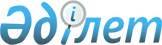 "Иіркөл ауылдық округінің 2023-2025 жылдарға арналған бюджеті туралы" Шиелі аудандық мәслихатының 2022 жылғы 26 желтоқсандағы № 34/17 шешіміне өзгерістер енгізу туралы
					
			Мерзімі біткен
			
			
		
					Қызылорда облысы Шиелі аудандық мәслихатының 2023 жылғы 23 қарашадағы № 8/16 шешімі. Мерзімі біткендіктен қолданыс тоқтатылды
      Шиелі аудандық мәслихаты ШЕШІМ ҚАБЫЛДАДЫ:
      1. "Иіркөл ауылдық округінің 2023-2025 жылдарға арналған бюджеті туралы" Шиелі аудандық маслихатының 2022 жылғы 26 желтоқсандағы № 34/17 шешіміне мынадай өзгерістер енгізілсін:
      1-тармақ жаңа редакцияда жазылсын:
      "1. Иіркөл ауылдық округінің 2023-2025 жылдарға арналған бюджеті 1, 2 және 3-қосымшаларға сәйкес, оның ішінде 2023 жылға мынадай көлемдерде бекітілсін:
      1) кірістер –317 804,5 мың теңге, оның ішінде:
      салықтық түсімдер –8 103 мың теңге;
      трансферттер түсімі –309 701,5 мың теңге;
      2) шығындар –319 291,4 мың теңге;
      3) таза бюджеттік кредиттеу - 0;
      бюджеттік кредиттер - 0;
      бюджеттік кредиттерді өтеу - 0;
      4) қаржы активтерімен операциялар бойынша сальдо - 0;
      қаржы активтерін сатып алу - 0;
      мемлекеттің қаржы активтерін сатудан түсетін түсімдер - 0;
      5) бюджет тапшылығы (профициті) – -1 486,9 мың теңге;
      6) бюджет тапшылығын қаржыландыру (профицитін пайдалану) – 1 486,9 мың теңге;
      қарыздар түсімі - 0;
      қарыздарды өтеу - 0;
      бюджет қаражаттарының пайдаланылатын қалдықтары – 1 486,9 мың теңге.";
      көрсетілген шешімнің 1-қосымшасы осы шешімнің қосымшасына сәйкес жаңа редакцияда жазылсын.
      2. Осы шешім 2023 жылғы 1 қаңтардан бастап қолданысқа енгізіледі. Иіркөл ауылдық округінің 2023 жылға арналған бюджеті
					© 2012. Қазақстан Республикасы Әділет министрлігінің «Қазақстан Республикасының Заңнама және құқықтық ақпарат институты» ШЖҚ РМК
				
      Шиелі аудандық мәслихат төрағасы 

А.Жандарбеков
Шиелі аудандық мәслихатының
2023 жылғы 23 қарашадағы
№ 8/16 шешіміне қосымшаШиелі аудандық мәслихатының
2022 жылғы 26 желтоқсандағы
№ 34/17 шешіміне 1-қосымша
Санаты 
Санаты 
Санаты 
Санаты 
Санаты 
Сомасы, мың теңге
Сыныбы
Сыныбы
Сыныбы
Сыныбы
Сомасы, мың теңге
 Кіші сыныбы
 Кіші сыныбы
 Кіші сыныбы
Сомасы, мың теңге
Атауы
Атауы
Сомасы, мың теңге
1. Кірістер
1. Кірістер
317 804,5
1
Салықтық түсімдер
Салықтық түсімдер
8 103
01
Табыс салығы
Табыс салығы
2901
2
Жеке табыс салығы
Жеке табыс салығы
2901
04
Меншiкке салынатын салықтар
Меншiкке салынатын салықтар
5202
1
Мүлiкке салынатын салықтар
Мүлiкке салынатын салықтар
299
4
Көлiк құралдарына салынатын салық
Көлiк құралдарына салынатын салық
4 903
4
Трансферттердің түсімдері
Трансферттердің түсімдері
309 701,5
02
Мемлекеттiк басқарудың жоғары тұрған органдарынан түсетiн трансферттер
Мемлекеттiк басқарудың жоғары тұрған органдарынан түсетiн трансферттер
309 701,5
3
Ауданның (облыстық маңызы бар қаланың) бюджетінен трансферттер
Ауданның (облыстық маңызы бар қаланың) бюджетінен трансферттер
309 701,5
Фнкционалдық топ 
Фнкционалдық топ 
Фнкционалдық топ 
Фнкционалдық топ 
Фнкционалдық топ 
Сомасы, мың теңге
Функционалдық кіші топ 
Функционалдық кіші топ 
Функционалдық кіші топ 
Функционалдық кіші топ 
Сомасы, мың теңге
Бюджеттік бағдарламалардың әкімшісі 
Бюджеттік бағдарламалардың әкімшісі 
Бюджеттік бағдарламалардың әкімшісі 
Сомасы, мың теңге
Бюджеттік бағдарлама (кіші бағдарлама)
Бюджеттік бағдарлама (кіші бағдарлама)
Сомасы, мың теңге
Атауы
Сомасы, мың теңге
2. Шығындар
319 291,4
01
Жалпы сипаттағы мемлекеттiк қызметтер
44 056,6
1
Мемлекеттiк басқарудың жалпы функцияларын орындайтын өкiлдi, атқарушы және басқа органдар
44 056,6
124
Аудандық маңызы бар қала, ауыл, кент, ауылдық округ әкімінің аппараты
44 056,6
001
Аудандық маңызы бар қала, ауыл, кент, ауылдық округ әкімінің қызметін қамтамасыз ету жөніндегі қызметтер
43 531,6
022
Мемлекеттің күрделі шығындары
525
07
Тұрғын үй-коммуналдық шаруашылық
45 444,4
3
Елді-мекендерді көркейту
45 444,4
124
Аудандық маңызы бар қала, ауыл, кент, ауылдық округ әкімінің аппараты
45 444,4
008
Елді мекендерде көшелерді жарықтандыру
19 960
009
Елді мекендердің санитариясын қамтамасыз ету
5 100
011
Елді мекендерді абаттандыру мен көгалдандыру
20 384,4
08
Мәдениет, спорт, туризм және ақпараттық кеңістiк
35 644
1
Мәдениет саласындағы қызмет
35 644
124
Аудандық маңызы бар қала, ауыл, кент, ауылдық округ әкімінің аппараты
35 644
006
Жергілікті деңгейде мәдени-демалыс жұмысын қолдау
35 644
12
Көлік және коммуникация
2 278,1
1
Автомобиль жолдары
2 278,1
124
Аудандық маңызы бар қала, ауыл, кент, ауылдық округ әкімінің аппараты
2 278,1
045
Аудандық маңызы бар автомобиль жолдары мен елді мекендердің көшелерін күрделі және орташа жөндеу
2 278,1
13
Өзгелер
191 867
9
Өзгелер
191 867
124
Аудандық маңызы бар қала, ауыл, кент, ауылдық округ әкімінің аппараты
191 867
057
"Ауыл Ел Бесігі" жобасы шеңберінде ауылдық елді мекендердегі әлеуметтік және инженерлік инфрақұрылым бойынша іс-шараларды іске асыру
191 867
15
Трансферттер
1,3
1
Трансферттер
1,3
124
Аудандық маңызы бар қала, ауыл, кент, ауылдық округ әкімінің аппараты
1,3
048
Пайдаланылмаған (толық пайдаланылмаған) нысаналы трансферттердің сомасын қайтару
1,3
3. Таза бюджеттік кредит беру
0
4. Қаржы активтері мен жасалатын операциялар бойынша сальдо
0
5. Бюджет тапшылығы (профициті)
- 1 486,9
6. Бюджет тапшылығын қаржыландыру (профицитті пайдалану)
1 486,9
8
Бюджет қаражатының пайдаланылатын қалдықтары
1 486,9
01
Бюджет қаражатының қалдығы
1 486,9
1
Бюджет қаражатының бос қалдықтары
1 486,9
001
Бюджет қаражатының бос қалдықтары
1 486,9